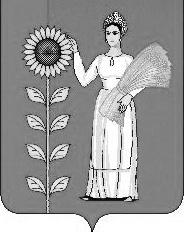 СОВЕТ  ДЕПУТАТОВ СЕЛЬСКОГО  ПОСЕЛЕНИЯПУШКИНСКИЙ  СЕЛЬСОВЕТ Добринского муниципального района   Липецкой  области85- я  сессия IV созыва Р Е Ш Е Н И Е      22.12.2014г.                                   с. Пушкино                       №  229–рсО внесении изменений в  Положение  «О  ПОРЯДКЕФОРМИРОВАНИЯ И ИСПОЛЬЗОВАНИЯ БЮДЖЕТНЫХ АССИГНОВАНИЙМУНИЦИПАЛЬНОГО ДОРОЖНОГО ФОНДА СЕЛЬСКОГО ПОСЕЛЕНИЯ ПУШКИНСКИЙ СЕЛЬСОВЕТ ДОБРИНСКОГОМУНИЦИПАЛЬНОГО РАЙОНА»         Рассмотрев представленный администрацией сельского поселения Пушкинский сельсовет проект изменений в Положение «О Порядке формирования и использования бюджетных ассигнований муниципального дорожного фонда сельского поселения Пушкинский сельсовет Добринского муниципального района» (утвержден 17.10.2013г №173 –рс), руководствуясь  Бюджетным кодексом Российской Федерации от 31 июля 1998 г. N 145-ФЗ, Федеральным законом № 131-ФЗ от 06.10.2003г. « Об общих принципах организации местного управления в Российской Федерации», Уставом  сельского поселения Пушкинский сельсовет, учитывая решение постоянной комиссии по экономике, муниципальной собственности и социальным вопросам, Совет депутатов сельского поселения Пушкинский сельсоветРЕШИЛ:1. Внести изменения в Положение  «О Порядке формирования и использования бюджетных ассигнований муниципального дорожного фонда сельского поселения Пушкинский сельсовет Добринского муниципального района» (принятого решением Совета депутатов сельского поселения Пушкинский сельсовет Добринского муниципального района Липецкой области  № 173 -рс  от 17.10.2013г (прилагается). 2.Направить указанный нормативно-правовой акт главе сельского поселения для подписания и официального обнародования.3.Настоящее решение вступает в силу со дня его официального обнародования.5.Контроль за выполнением настоящего решения оставляю за собой.Председатель Совета депутатовсельского поселения Пушкинский сельсовет                                                                     Н.Г. Демихова                          Принято                                                          решением Совета депутатовсельского поселенияПушкинский сельсовет № 229 -рс   от 22.12.2014г.Измененияв Положение  «О Порядке формирования и использования бюджетных ассигнований муниципального дорожного фонда сельского поселения Пушкинский сельсовет Добринского муниципального района» (принятого решением Совета депутатов сельского поселения Пушкинский сельсовет Добринского муниципального района Липецкой области  № 173 -рс  от 17.10.2013г1. Пункт 2 статьи 2 «Источники формирования Дорожного фонда» дополнить подпунктом следующего содержания:- налог на доходы с физических лиц, зачисляемый в бюджет поселения. 2.Настоящее Решение вступает в силу со дня его официального опубликования.Глава сельского поселенияПушкинский сельсовет                                                        Н.Г. Демихова